مجلة البحوث الإسلامية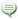 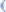 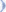 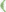 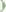 